Муниципальное автономное дошкольное образовательное учреждение«Детский сад № 57» г. СыктывкараРазвивающее пособие по финансовой грамотности для детей старшего дошкольного возраста «Портфель юного финансиста»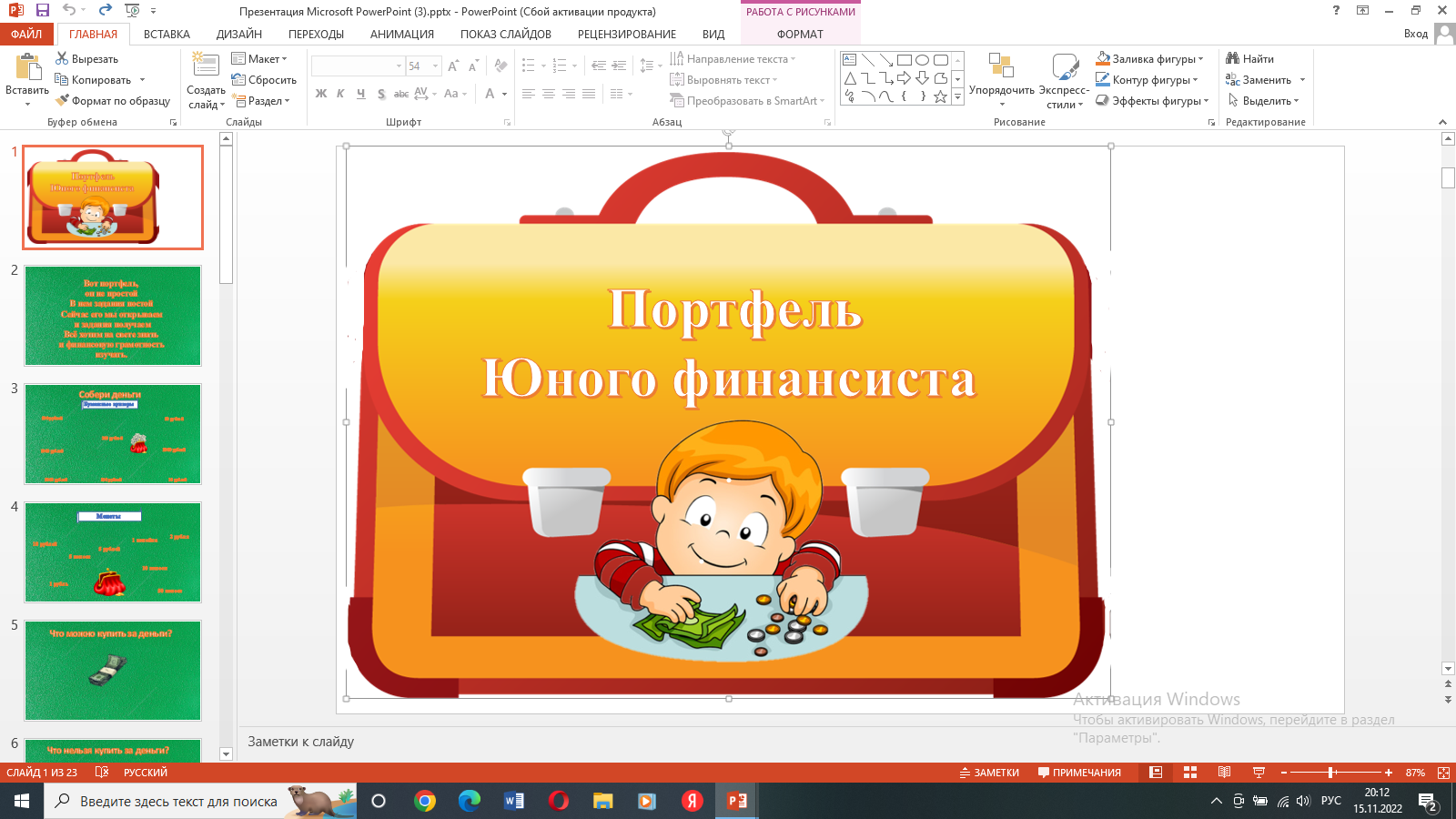 Многочисленные исследования последних лет свидетельствуют о необходимости внедрения экономического образования с дошкольного возраста, когда дети получают первичный опыт участия в элементарных экономических отношениях, происходит их приобщение к миру экономической действительности. Финансовое просвещение и экономическое воспитание - сравнительно новое направление в дошкольной педагогике.  В современное время возникла необходимость формировать у детей старшего дошкольного возраста финансовую грамотность. Ведь дети оказываются вовлечены в экономическую жизнь семьи. Ходят с родителями в магазины, сталкиваются с рекламой, понимают, что их родители зарабатывают деньги, чтобы покупать товары и услуги. Задача воспитателя детского сада – преподнести элементарные финансовые понятия в игровой, доступной и увлекательной форме. Для этой цели создано развивающее пособие «Портфель юного финансиста»В соответствии с ФГОС ДО, данное пособие обеспечивает развитие личности, мотивации и способностей детей в различных видах деятельности и охватывает следующие структурные единицы, представляющие определенные направления развития и образования детей: социально-коммуникативное развитие; познавательное развитие; речевое развитие; художественно-эстетическое развитие.Предлагаю вашему вниманию пособие для детей старшего дошкольного возраста, которое предлагает приоткрыть для ребёнка увлекательный мир экономики.Цель: Способствовать формированию у детей старшего дошкольного возраста основ финансовой грамотности. Задачи: Закреплять названия русских денег, формировать умение применять в игре полученные знания.Стимулировать познавательную активность, способствовать развитию коммуникативных навыков. Развивать познавательный интерес, речь, память, внимание, воображение, логическое мышление.Воспитывать интерес к теме финансов, бережное отношение к деньгам, дружеские взаимоотношения в детском коллективе.Для того, чтобы сделать первое целенаправленное знакомство с экономикой интересным и понятным, мною был подобран для детей старшего дошкольного возраста доступный познавательный материал. Предложенные игровые задания не только заинтересуют ребёнка, но и закрепят пройденный материал, помогут преподнести элементарные финансовые понятия в максимально доступной и увлекательной форме.  Дидактическое пособие активно применяется в образовательном процессе, может использоваться в части НООД по финансовой грамотности, и в самостоятельной игровой деятельности детей.Для этой цели было создано дидактическое пособие: «Портфель юного финансиста». Наполнение портфельчика по экономике включает в себя разнообразные задания и приглашает ребят выполнить их. 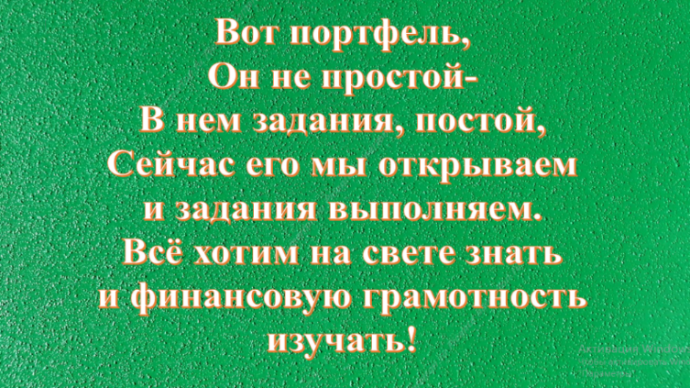 Раздел «Собери деньги» формирует представление детей о деньгах (бумажных и металлических).Ребенку предлагается подобрать бумажные купюры и монеты, соответствующие указанным на страницах.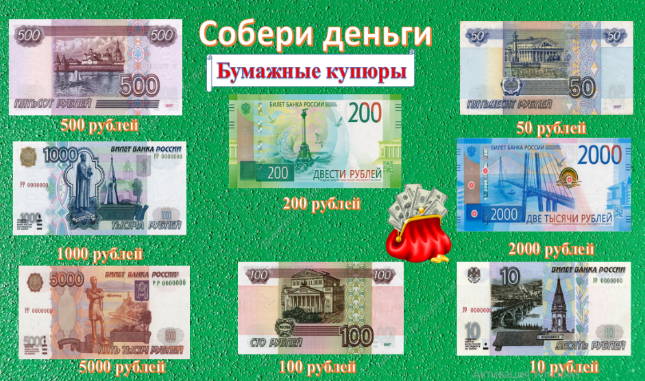 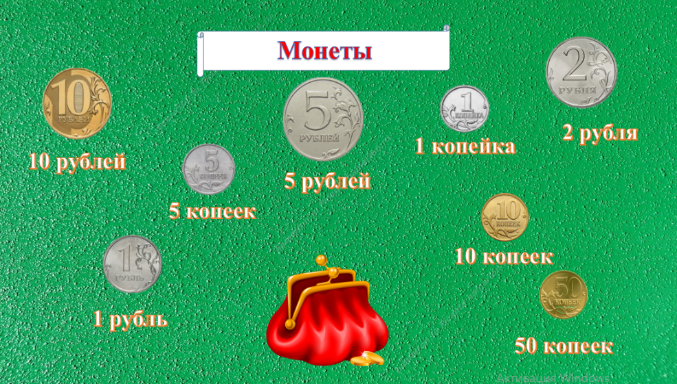 Раздел «Что можно и нельзя купить за деньги» формирует понимание того, что не все покупается за деньги; главные ценности - отношения, окружающий мир, радость и любовь близких людей - за деньги не купишь.Дети распределяют картинки на группы, что можно купить за деньги и что нельзя.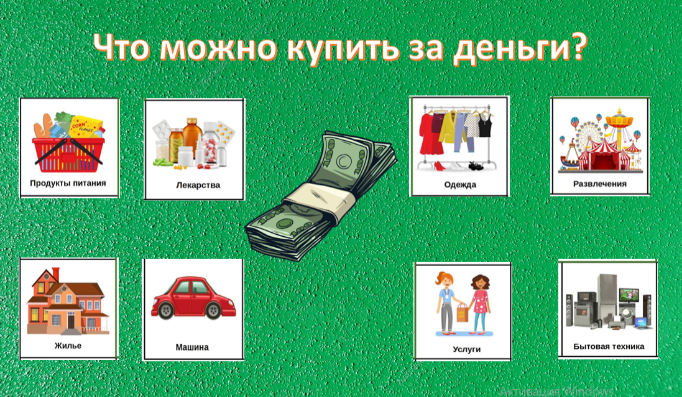 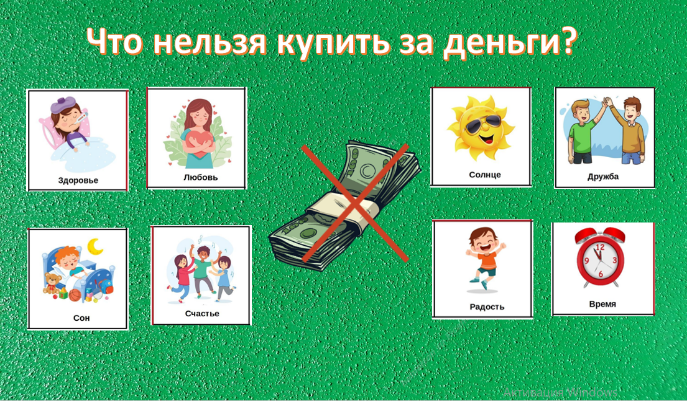 Раздел «Товары и услуги» расширяет знания детей об экономических категориях «Товар» и «Услуга». Дает представление о том, что товар покупают, продают, а услуги оказывают. Детям предлагается распределить картинки на товары и услуги.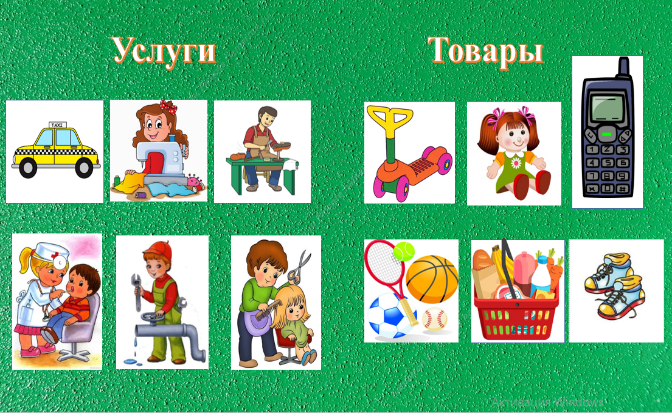 Раздел «Потребности» расширяет знания детей о потребностях, желаниях и их отличиях. Ребёнку необходимо положить в один мешок предметы, которые нам жизненно необходимы (надо), а какие желаемые (хочу).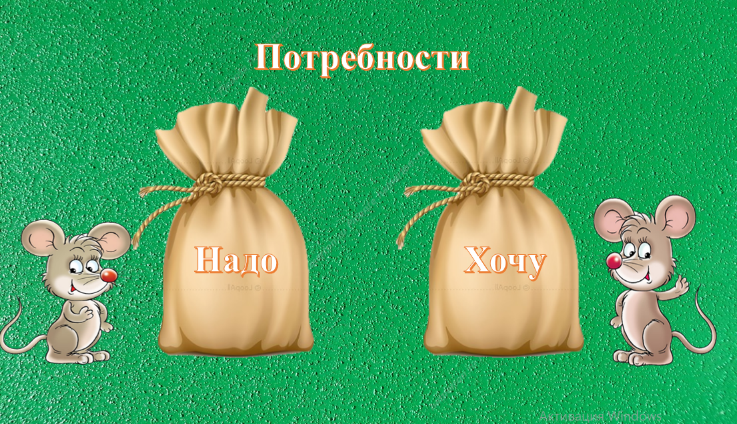 Раздел «Доходы» и «Расходы» формирует представление детей о семейном бюджете, знакомит с понятиями «доход», «расход» и учит их классифицировать.В этом задании детям предлагается помочь родителям распределить семейный бюджет и найти картинки, соответствующие доходам и расходам. 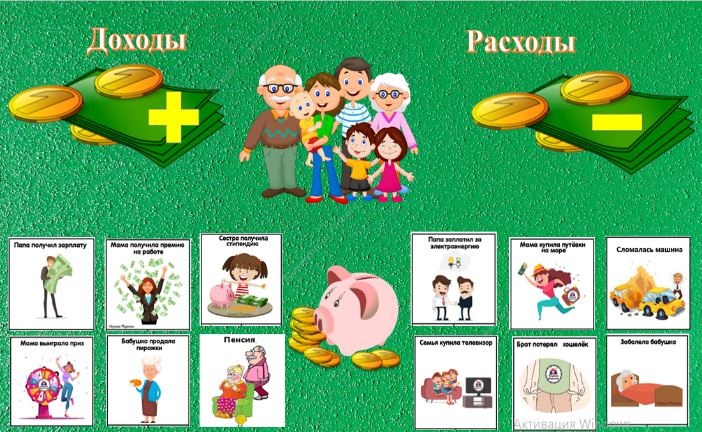 Раздел «Дороже» «Дешевле формирует знания детей о видах товаров, их приблизительной цене, соотношении.Дети между двумя предметами одной категории выбирают и обводят красным фломастером то, что дороже, синим то, что дешевле.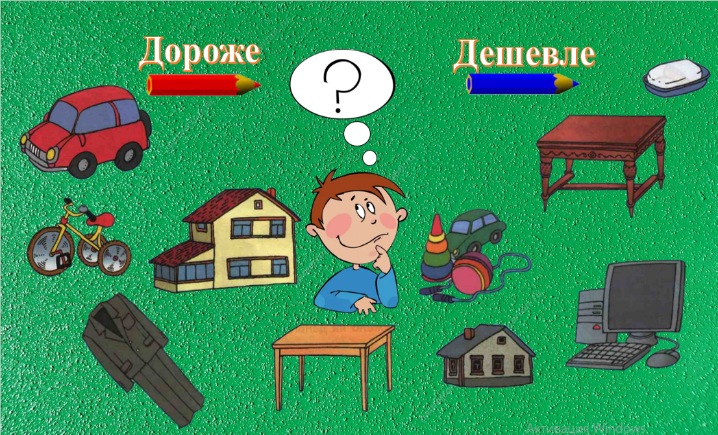 Раздел «Правильно расставь ценники»В данном разделе все цены перепутаны. Детям предлагается подобрать каждому товару более подходящую цену.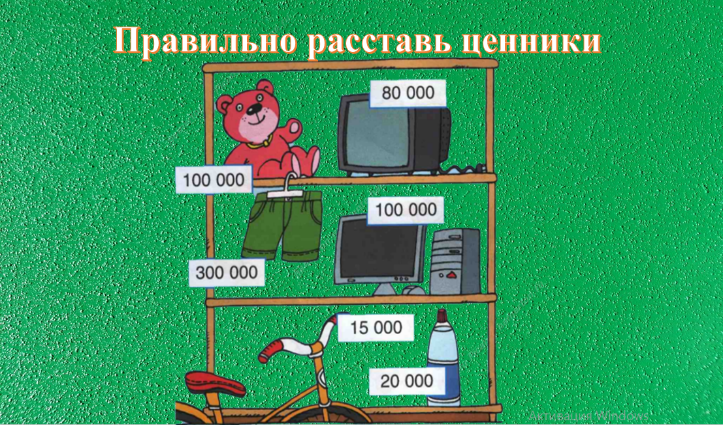 Раздел «Сколько монеток собрала Муха - Цокотуха» способствует закреплению счёта в пределах 10, умение проходить лабиринт.В данном задании ребенок должен пройти лабиринт и назвать каким достоинством были монетки, которые нашла Муха-Цокотуха, а также сколько всего монеток она собрала и прикрепить число, соответствующее количеству монет на игровое поле.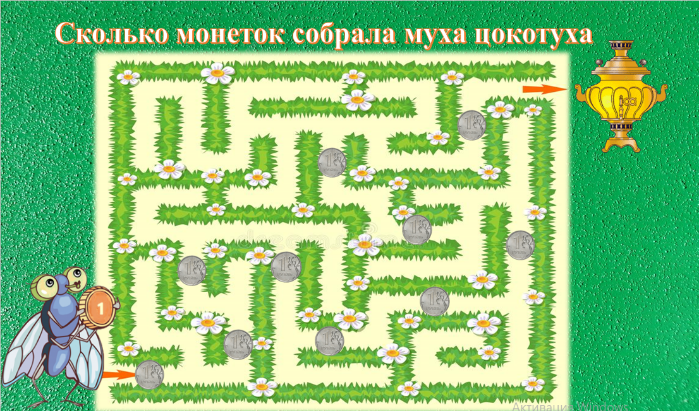 Раздел «Проведи линии от шариков к монеткам» закрепляет знания детей о металлических деньгах.Ребёнку необходимо найти одинаковые монеты и соединить их линиями. 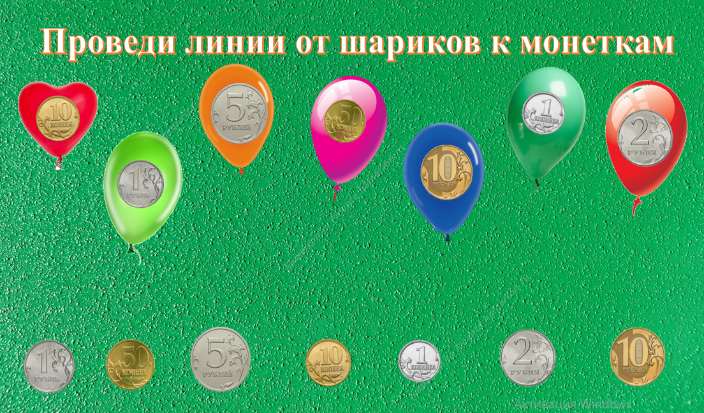 Раздел «Сколько монет и сколько копеек в кошельке» способствует аналитическому мышлению, закрепляет знания о достоинстве монет, внешних различиях.Здесь детям предлагается посчитать количество монет и сумму денег, которая находится в кошельке.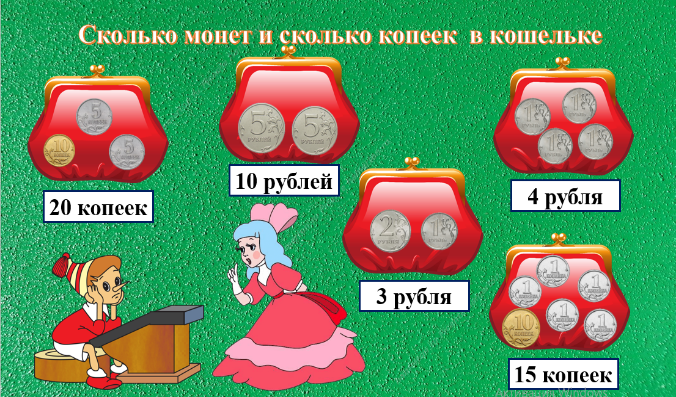 Раздел «Финансовые задачи» учит детей решать простые математические задачки по финансовой грамотности.В данном разделе дети решают задачки по финансовой грамотности.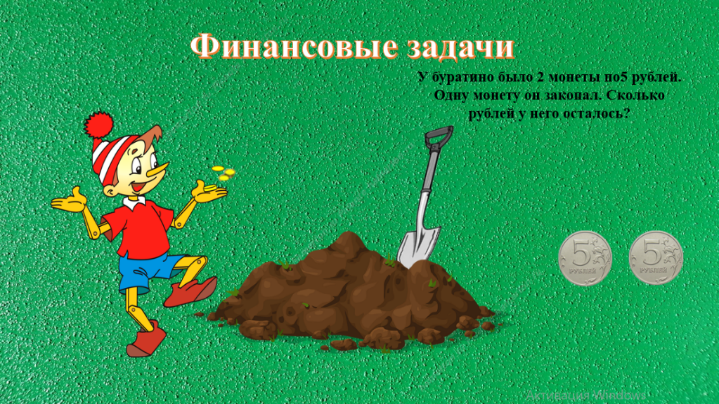 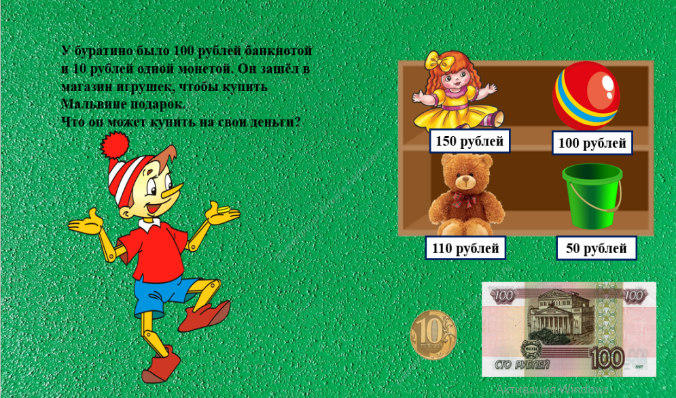 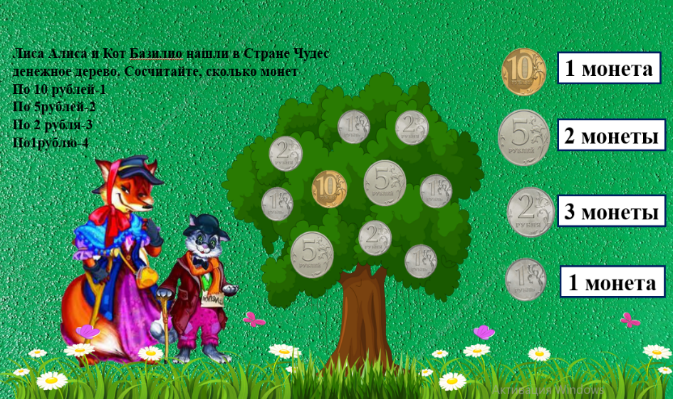 Раздел «Загадки и отгадки» развивает логическое мышление детей путем решения загадок по финансовой грамотности, пополняет словарный запас, развивает сообразительность, любознательность, воображение.Детям загадываются загадки, на которые они должны ответить, вспомнив финансовые термины, и найти соответствующую картинку-отгадку.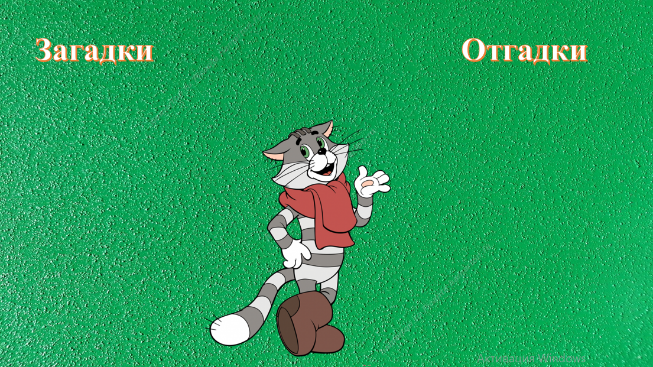 Предложенные игровые задания заинтересуют ребёнка и помогут преподнести элементарные финансовые понятия в максимально доступной и увлекательной форме. Дидактическое пособие активно применяется в образовательном процессе, может использоваться в части НООД по финансовой грамотности, и в самостоятельной игровой деятельности детей.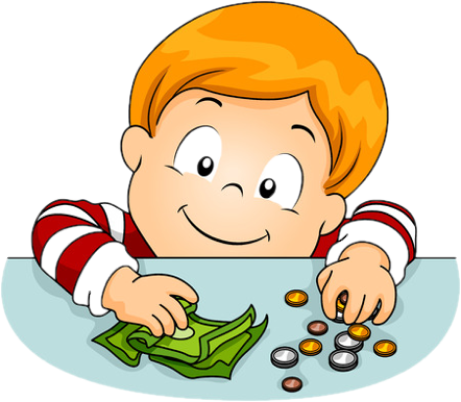 